МУНИЦИПАЛЬНОЕ БЮДЖЕТНОЕ ДОШКОЛЬНОЕ ОБРАЗОВАТЕЛЬНОЕ УЧРЕЖДЕНИЕ «ДЕТСКИЙ САД ОБЩЕРАЗВИВАЮЩЕГО ВИДА №17»НИЖНЕКАМСКОГО МУНИЦИПАЛЬНОГО РАЙОНА РЕСПУБЛИКИ ТАТАРСТАНКонспект  НОД по ФЦКМ и по развитию речиво второй младшей группе №6за 1й квартал 2014-2015 уч. год.Составила воспитатель:Кудряшова Валентина Михайловнаг. Нижнекамск, РТДата24.11.2014 г.ТемаПрогулка в осенний лесПрограмма«От рождения до школы»ВозрастВторая младшая группаОсновная образовательная деятельностьПознавательное развитиеИнтеграция с другими областямиФизическое развитие «Социально-коммуникативное развитие». Речевое развитие.Форма проведенияСовместная деятельность детей и взрослыхЦель:Развитие познавательных интересов детейВоспитательные задачиВоспитывать дисциплинированность, умение слушать воспитателя и любовь к животным.Развивающие задачиРазвивать внимание, сообразительность, логическое мышление, воображение.Образовательные задачи Закрепить представление детей  об осеннем лесе. Продолжать знакомить детей с дикими животными и их детенышами.Планируемый результатНаучить различать времена года.Методы и приёмыСловестный: объяснение, разъяснения наглядный: показ.Практический: упражнения выполнение заданий. Наглядные средства обученияДемонстрационный: магнитофон, игрушки (медведь, белка, заяц), деревья.Раздаточный материал: осенние листья (желтые, красные, зеленые, оранжевые).Организация детейИндивидуальная работаНапомнить Руслану, как надо вести себя в лесу. Словарная работаБерлогаПредварительная работаБеседа и рассматривание иллюстраций о диких животных, об осеннем лесе.СтруктураНачало НОД: 2 мин.ТРИЗ 2мин.Встреча с дикими животными 6 мин.Физическая минутка 1 мин.Повторение 2мин.Итог занятия 2мин.Ход НОДНачало НОД – 1мин.Здравствуйте, ребята! Сегодня я хочу с вами сходить в осенний лес на прогулку. Скажите мне, пожалуйста, на чём можно добраться до леса.До леса можно добраться на машине, на автобусе, пешком. Правильно, ребята. А вот я решила сегодня с вами сходить на прогулку в осенний лес пешком. Осенью часто идут дожди, поэтому давайте наденем на ноги резиновые сапоги. (иммитируют,  как будто они обувают резиновые сапоги). Как нужно вести себя в лесу? Нельзя кричать, шуметь, потому что можно напугать зверей и птиц. ТРИЗ(Звучит музыка.) Дети под музыку идут в лес, а по дороге встречается речка.Ребята, посмотрите речка, как же перейдем через речку. Можно перейти по кочкам, по мостику.Правильно. Давайте построим мостик. Какой мостик мы построим длинный или короткий и почему? Так как речка узкая, мы построим короткий мостик. Вот пришли мы в лес. Почему так тихо в лесу, не слышно птиц. Где же птицы? Посмотрите сколько листьев на земле, какого они цвета? Почему они оказались на земле? Потому что наступила осень, а осенью листья желтеют и падают на землю и птицы улетают в теплые края. ФизминуткаА теперь взяли по два самых больших листочка и мы с ними потанцуем. Какие же листочки вы взяли?Кленовые. (Звучит музыка)Покачайся надо мной,Мой листочек золотой.Листики кленовые, Листики дубовые. и т.д.Молодцы! Давайте уберем листочки в корзину, а в группе сделаем из них букет и поставим в вазу.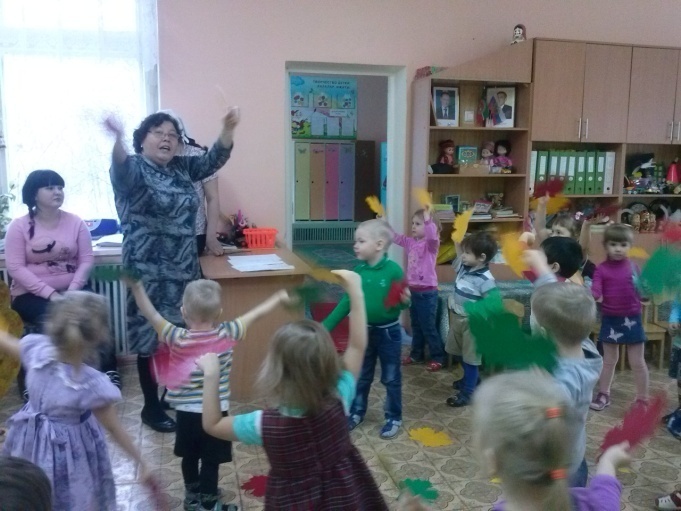 Встреча с медведямиПродолжаем прогулку дальше. Посмотрите, ребята, здесь какой-то домик стоит. Давайте постучим и узнаем кто же там живет. (Стук в дверь из домика выходят три медведя).Ребята, из какой же сказки эти, медведи. Из сказки «Три медведя» Как же их зовут? Михаил Иванович, Анастасия Петровна, а это Мишутка. Что же  ребята , делают зимой медведи? Спят. Где они  спят? В  берлоге. А кто же с ними живет в лесу? Загадка: Зимой белый, летом серый. Кто же это? Это зайка. А кто же еще живет в лесу?Белка, ежик, волк. Зайка, белка, ежик, волк, медведь – это какие животные? Дикие. А почему они дикие? Потому что они живут в лесу и за ними никто не ухаживает. Ребята, назовите, пожалуйста, детенышей диких животных? Бельчонок, зайчонок, волчонок, ежонок, медвежонок. Правильно. Молодцы ребята!Скоро зима холодная и приближается новый год. Давайте на новый год медведям подарим бочонок меда и пусть они угостят всех зверей. Ребята посмотрите звери нам тоже приготовили сюрприз.Что за сюрприз мы узнаем в детском саду.Спасибо. До свидания зверята!(Звучит музыка и дети возвращаются в детский сад)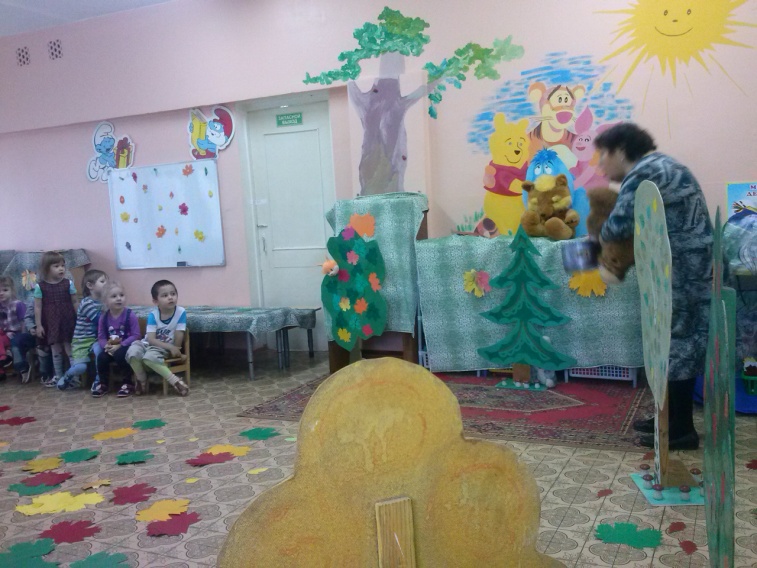 Повторение.Назовите домашних животных и их детенышей. Корова, овечка, свинья, коза, баран. Теленок, ягненок, поросенок, козленок.Почему их называют домашними. Потому что они живут дома и за ними ухаживают люди.Итог занятияРебята, сегодня мы свами сходили в осенний лес на прогулку. Что вам понравилось в лесу? Встреча с мишкой, красивые осенние листья…Молодцы, ребята! Я  очень рада что вы внимательно слушали меня, не шумели, не кричали, не баловались, не пугали зверей и птиц. А теперь давайте посмотрим что за сюрприз нам приготовили нам звери.Спасибо всем. Отдыхайте.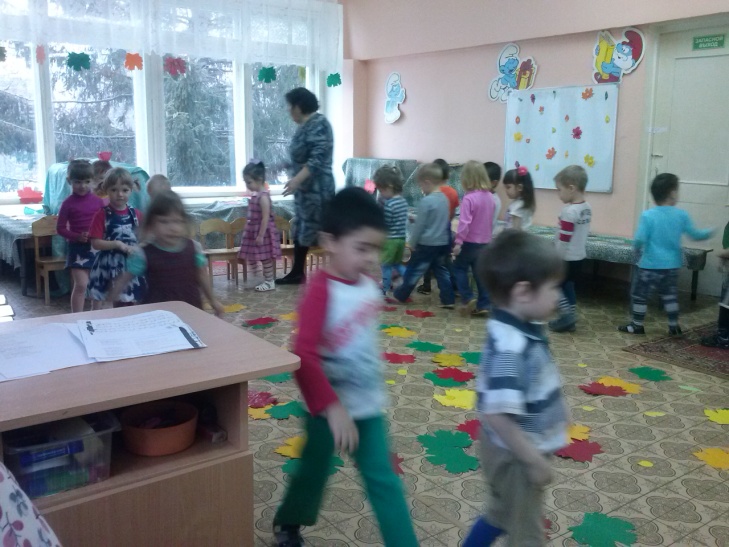 